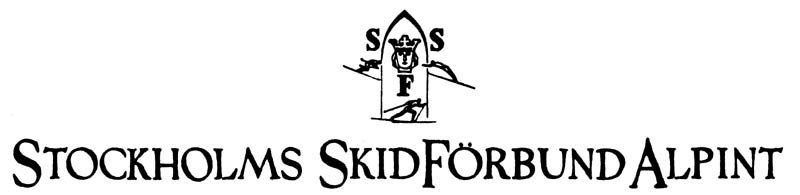 Alpint: Alpina Kommittén månadsmöte25 mars 2014ProtokollNärvarande: 	Tom Rapaport			AK, Sammankallade		Carl Johan Borgenstam		AK, Sekreterare		Mats Kallur			AK, Tävlingsansvarig		Ulf Rockström			AK, Träningsansvarig		Emanuel Isaksson		AK, LVC AnsvarigEj närvarande:	Mia Falk			AK, UtbildningsansvarigMötesnoteringarAgenda Föregående protokollRapport om läget från respektiveTräning (Uffe)Tävling (Mats)LVC (Emanuel)Ekonomi (Tom)Övriga frågorStipendierMötesnoteringarFöregående protokollLäggs till handlingarna. Carl Johan har fortfarande en restpunkt gällande JAKs DM plaketter. Från föregående protokoll, beslut: Mats kontrollerar med förbundet varför alla ungdomstävlingar är färdiga så tidigt på säsongen. Tom kontrollerar restpunkt från föregående protokoll: LVC pokalerna från Stockholms LVC kval finns fortfarande hos MASK. Beslut: MASK har uppdraget att lösa utdelning/distribution av dessa priserTräningUlf R har arbetat fram ett träningsupplägg i Uppsala – gruppträning Upplägg arrangeras av ”UltimatePerformance” – tre tillfällen (18 maj, 5 eller 6 juni, en i september) Kostnaden skall till största del absorberas av AKs budget.En avgift per åkare av 300 kr skall tas ut. Inbjudan skall ut denna vecka. Anmälan skall göras via tävlingskalendern.  Förfrågan har gått till Daniel Eriksson att jobba som regionstränare kommande säsong. Diskussion pågår. I princip samtliga Stockholms –98 åkare har kommit in på skidgymnasium. Sundsvall skidgymnasium är på gång, som det ser ut just nu med start först 2015. Stockholm Idrottsgymnasium har ett generellt idrottsalternativ för gymnasielever. AK bör träffa rektorn för en diskussion om innebörden av detta. Beslut: Tom och Carl Johan planerar ett möte med Stockholms Idrottsgymnasium. TävlingStomprogrammet under bearbetning. Saknas arrangörer just nu för finaler, vilket dock är normalt vid denna tidpunkt på året. Tävlingskommittén hade möte 31 mars. Generell feedback – året har fungerat bra. För specifika punkter per grupp, se separat Tävlingsprotokoll. LVC Faktureringen har skickats för samtliga startavgifter. Totalt blir det ett litet underskott på U12 delen och ett visst överskott på U14. Totalt kommer hela arrangemanget att gå med ett visst överskott. Arrangörsutvärderingen pågår just nu. EkonomiTom återkommer med ekonomisk redovisning då det kvarstår vissa poster för total. Presenteras på nästa AK möte. Övriga frågorStipendier – det kommer att genomföras en slutgiltig sammanställning och beslut om de inkomna stipendieansökningarna vid nästa AK möte i maj.